Inclusion of persons with disabilities in shelter and settlements programmingTopic/Title:Inclusion of persons with disabilities in shelter and settlements programmingBackground: (include relevance of topic to GSC stakeholders’ needs, interests, expectations)The Global Shelter Cluster (GSC) Working Group on Inclusion of Persons with Disabilities in Shelter Programming was set up to build on existing guidelines and work addressing vulnerability factors to integrate a wider and more systematic disability inclusive approach to shelter and settlements programming. It also aims to support more general inclusion mainstreaming as prioritised by the GSC Strategy 2018 – 2022. To begin this process, the Working Group undertook a Baseline Mapping in early 2019 of how disability mainstreaming and inclusion is currently addressed within the sector.  The WG would like to share the findings and build on this work going forward.Link to 2019 theme:  How are you linking to the Pillar 4 theme (Capacity, including localisation)This WG is directly linking to Pillar 4 through building knowledge and strengthening capacity of shelter and settlement actors to deliver more inclusive programming. The WG is also looking to support the development of  more contextually specific guidance for shelter actors.  Your objectives (what you want to achieve)Share the finding of the baseline mappingGet feedback from country clusters on support needs (around inclusion)Get input into the next steps and workplanAnticipated Outcomes  for participants Greater understanding of baseline outcomesGreater understanding of support options available Input into ongoing WG activitiesOutputs (if any)Updated workplanTime required:90 min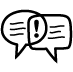 Your session plan With approx. timings, activities and roles5 min: Basic intro10 – 15 min: Co-leads sharing the findings of the baseline mapping 25 - 30 min: Group sharing from country level colleagues focussing on issues from their contexts and how it relates to the baseline mapping findings (identifying ways to take the messages forward, validating the outcomes etc)25 – 30 min: Group discussion/ brainstorming of next steps/ way forward based on thoughts from co-leads and experiences of other working groups (touching on the workplan and drawing from the two previous points).   Any remaining time: Brainstorming workshop locations and anything else that people what to discussMaterials and equipment needed*Paper/ pens/ post-itsWhat resources will you provide (papers etc)?Baseline mapping report (and key messages), Literature review, workplanHow will you capture information/actions)?Note takingWould you like to discuss your session with Lesley or with GSC representatives?Happy to if needed, but otherwise ok.